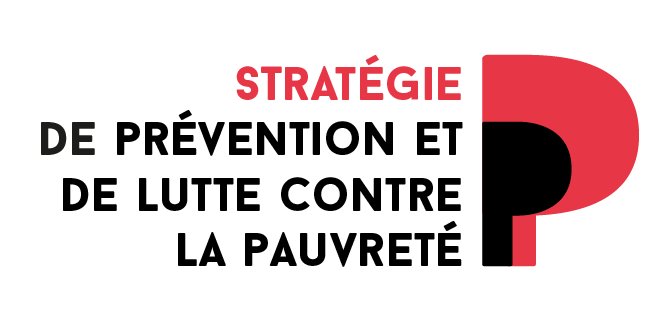 	ANNEXE 1Appel à projets à La Réunion"Enveloppe régionale du commissaire à la lutte contre la pauvreté"Fiche synthèse du projetAppel à projets à La Réunion"Enveloppe régionale du commissaire à la lutte contre la pauvreté"Fiche synthèse du projetAppel à projets à La Réunion"Enveloppe régionale du commissaire à la lutte contre la pauvreté"Fiche synthèse du projetIntitulé de l'action :Date du dépôt du projet :Intitulé de l'action :Date du dépôt du projet :Intitulé de l'action :Date du dépôt du projet :Thématique cible de formationObjectifs de la stratégie pauvreté concernésSi le projet est porté par un groupe thématique, merci de le préciserDescription de l'actionObjectifs visésTypologie du public / nombre de personnes viséesTerritoire de l'action Calendrier de déploiermentPILOTAGE ET BUDGETPILOTAGE ET BUDGETPILOTAGE ET BUDGETPilote de l'actionNom Pilote de l'actionStatut juridiquePilote de l'actionAdresse Pilote de l'actionRéférent de l'action : Nom-Prénom et coordonnées (tél / mail)PartenairesFinancement et moyens mobilisésMoyens humains mobilisésFinancement et moyens mobilisésMoyens matériels mobilisésFinancement et moyens mobilisésCo-financementFinancement et moyens mobilisésMontant financement sollicitéÉVALUATIONÉVALUATIONÉVALUATIONConditions de réussiteIdentification des points de risqueRésultas concrets visésIndicateurs de suivi et d'évaluationIndicateurs de participation effective des personnes concernées à la mise en oeuvre et au suivi du projetAutres éléments à porter à connaissance